Adult Health Form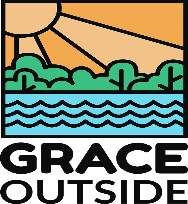 Name-Last                                      First                                 Nickname              Street Address                                                      City                                 State                Zipdate of birth mm/dd/yyyy                                                   Phone NumberCamp session if applicable Emergency Contact    Name/Relationship                                         Emergency Contact Number (cell preferred)_______________________________________________________________________________________________________________________________AUTHORIZATION Please read and sign, indicating your authorization:Routine Care: I grant permission for the Health Officer to give me first aid and treat illnesses in accordance with the camp’s Standard Care Procedures approved yearly by a physician.Emergency Care: I grant permission to the camp Health Officer to secure emergency medical/surgical treatment, if necessary, for the person named on this form while at camp. I give permission to be transported for treatment, if the Health Officer deems it safe, in a private camp vehicle, or by ambulance if indicated for my safety. Costs associated with illness/injury-the camp will not be responsible for any costs incurred as a result of treatment or transportation due to illness or injury.Assumption of Risks: Having read the camp description, I understand there are risks inherent to camping activities (outdoor activities, sports, aquatics, etc.).Signature:                                                                                                DateINSURANCE:  Is the camper covered by medical/hospital insurance?		  yes	  noPlease bring a front-and-back photocopy of your insurance card to check-in at camp, OR complete the fields belowName of primary insurance provider                                                           Name of Health Insurance CompanyContact Number:                                             Plan Code:                                Group Number:Primary Physician                                                                   Phone numberAllergies             I have no known allergies Food allergies. Describe food, reaction and managementEnvironmental allergies Describe reaction and managementMedication allergies. Describe reaction and managementNUTRITION: The camp kitchen can work to accommodate food allergies and most medically prescribed diets, but can not cater to individual food preferences   Describe any dietary needs or restrictions. (Vegan, Vegetarian, Gluten, lactose intolerant) Contact the camp 2 weeks prior to camp to make arrangements.Medications Medications must be given to the camp Health Officer at check-in for dispensing at the designated times. All medications (over the counter and prescription) by law must be locked securely in the Camp Health Center if you are in a living situation with campers. Talk with the Health Officer for exceptions (inhalers, epi pens) ALL MEDICATIONS MUST BE SENT IN THEIR ORIGINAL CONTAINERS, LABELED FOR YOU WITH MEDICATION NAME, DOSAGE/FREQUENCY TO BE GIVEN AND THE NAME OF THE PRESCRIBING PHYSICIAN ON THE LABEL Medications are dispensed at meals and bedtime unless it is critical, they be given at a different time (anti-seizure, psych meds)Please list medications to be given at camp, both prescription and non-prescription. State the drug name, dosage, frequency, time of day to be given Medication #1:Medication #2:Medication #3:Medication #4:Medication #5:Medication #6 Inhalers used as needed                                                                Kept (report to the health officer when used)  Given to Health OfficerAre you taking any medications that might affect your ability to preform the functions of your job description? (Discuss with the camp director if yes)The camp stocks the following medication. Please do not send additional amounts unless given routinely.Acetaminophen (Tylenol) Ibuprofen (Motrin) Diphenhydramine (Benadryl) Decongestant, Allergy medicine-loratadine (Claritin), Antacid, Cepecol throat lozenges, Calamine lotion, Cough drops, Cough suppressant, Imodium (Anti-diarrhea) Hydrocortisone CreamPlease Check one	   	 It is ok to give me these if indicated per camp Standard Orders		  	 It is ok to use these meds except ___________________________HEALTH CONDITIONS:Please check all that are applicable.					  Have had a recent injury, illness, surgery	   Have a chronic illness/condition (ear aches, sore throats)    	  Have had or have a back pain/injury	   Have had a seizure					  Have a heart defect/heart disease		   Have asthma, wheezing, hay fever				  Have hypertension				   Have diabetes						  Allergic to bee stings			   Have Arthritis						  Smoke	   Have an irregular heart beat				  Have had Flu, COVID immunizations			   Have had a concussion					Date of last tetanus shot_____________________	   Have a diagnosis of depression, Panic/anxiety disorder or other psychiatric diagnosis Describe any activity restrictions and/or other past, or ongoing medical care or conditions not listedTuberculin (TB) test (if required)	Date                                  Type                                  ResultsChest X-Ray if skin test is positive   Date					            ResultsE-signatureSignature_______________________________________________________________________________Date______________________